Педагогические работники МАДОУ «Центр развития ребенка – детский сад № 11»Корпус № 1Коробкина Светлана Ивановна, заместитель заведующего по воспитательно-методической работеПочетный работник общего образования РФОбразование высшее педагогическое, квалификация Преподаватель  дошкольной педагогики и психологии, воспитатель, специальность "Педагогика и психология (дошкольная)"Категория соответствие занимаемой должностиСтаж педагогической работы 26 лет, в ДОУ – 2 года Курсовая подготовка:Профессиональная компетентность воспитателя ДОО в соответствии с ФГОС ДО и профессиональным стандартом «Педагог дошкольного образования», АНО ДПО «Карьера и образование», 16 час., октябрь 2019г.Теоретические и методические аспекты программы «Истоки», АНО ДПО «Карьера и образование», 16 час., август 2020 г. 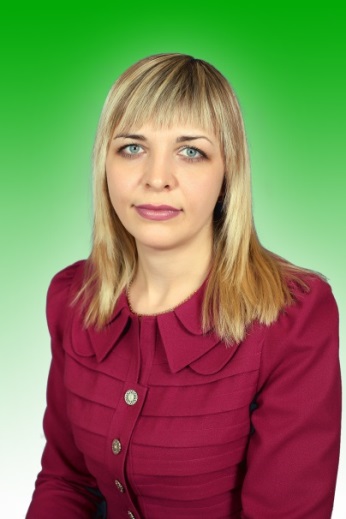 Лобанова Оксана Владимировна, воспитательПочетный работник воспитания и просвещения РФОбразование высшее педагогическое, квалификация Педагог дошкольного образования, специальность "Педагогика и методика дошкольного образования"Высшая категорияСтаж педагогической работы 24 год, в ДОУ - 21 летКурсовая подготовка: Альтернативная и дополнительная коммуникация. Коррекция нарушений коммуникации и речи у детей дошкольного возраста с ОВЗ, ФГБОУ ВО «ПГГПУ», 72 час., ноябрь 2020г.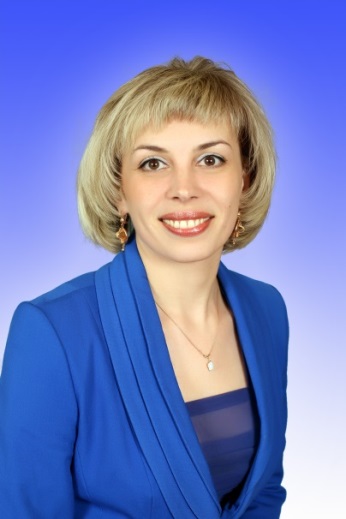 Шушакова Елена Владимировна, воспитательПочетный работник воспитания и просвещения РФОбразование высшее педагогическое, квалификация Преподаватель дошкольной педагогики и психологии, специальность "Дошкольная педагогика и психология"Высшая категорияСтаж педагогической работы 26 года, в ДОУ - 26 годаКурсовая подготовка:Альтернативная и дополнительная коммуникация. Коррекция нарушений коммуникации и речи у детей дошкольного возраста с ОВЗ, ФГБОУ ВО «ПГГПУ», 72 час., ноябрь 2020г.Теоретические и методические аспекты программы «Истоки», АНО ДПО «Карьера и образование», 16 час., ноябрь 2021г.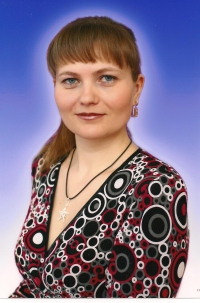 Ассонова Наталья Валерьевна, воспитательПочетный работник воспитания и просвещения РФОбразование высшее педагогическое, квалификация Социальный педагог, специальность "Социальная педагогика"
Высшая категорияСтаж педагогической работы 24 года, в ДОУ - 20 летКурсовая подготовка:Современное дошкольное образование в условиях введения ФГОС: сохраняя традиции к инновациям, ООО «Академия развития», 72 час., октябрь 2019г. Альтернативная и дополнительная коммуникация. Коррекция нарушений коммуникации и речи у детей дошкольного возраста с ОВЗ, ФГБОУ ВО «ПГГПУ», 72 час., ноябрь 2020г.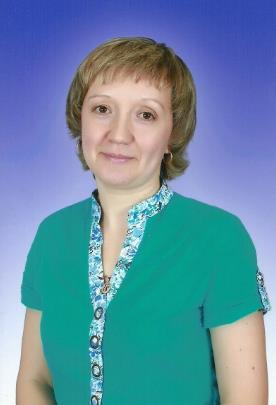 Пигасова Татьяна Сергеевна, воспитательОбразование высшее  педагогическое, квалификация Учитель начальных классов, специальность "Педагогика и методика начального образования"Высшая категорияСтаж педагогической работы 21 лет, в ДОУ - 15 летКурсовая подготовка:Современное дошкольное образование в условиях введения ФГОС: сохраняя традиции к инновациям, ООО «Академия развития», 72 час., октябрь 2019г.Организация инклюзивного образования в условиях реализации ФГОС дошкольного образования для детей с ОВЗ, ООО «Высшая школа делового администрирования», 72 час., январь 2022г.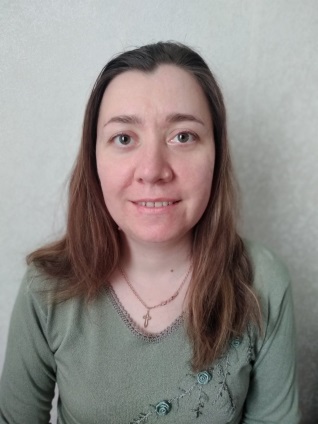 Федотова Наталья Аркадьевна, воспитательОбразование среднее профессиональное, квалификация «Воспитатель дошкольной образовательной организации»Категория соответствие занимаемой должностиСтаж педагогической работы 2 года, в ДОУ – 2 годаКурсовая подготовка:Теоретические и методические аспекты программы «Истоки», АНО ДПО «Карьера и образование», 16 час., август 2020г. Теоретические и методические аспекты программы «Истоки», АНО ДПО «Карьера и образование», 16 час., ноябрь 2021г. 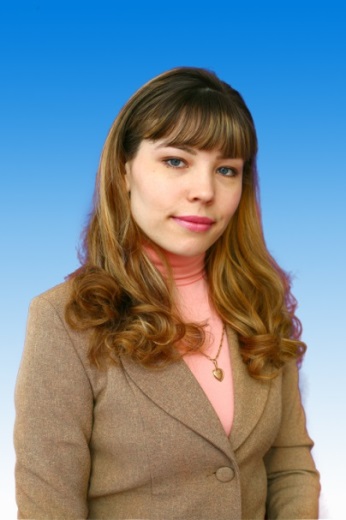 Шишмакова Ирина Владимировна, воспитательОбразование высшее педагогическое, квалификация Преподаватель дошкольной педагогики и психологии, специальность "Дошкольная педагогика и психология"Высшая категорияСтаж педагогической работы 22 года, в ДОУ - 22 годаКурсовая подготовка:Теоретические и методические аспекты программы «Истоки», АНО ДПО «Карьера и образование», 16 час., август 2020 г. Патриотическое воспитание детей дошкольного возраста как одно из направлений образовательной политики Пермского края, АНО ДПО «Карьера и образование», 24 час., октябрь 2021 г. 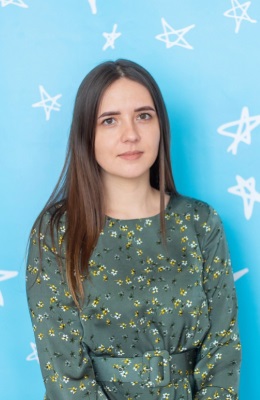 Зыкова Майя Витальевна, воспитательОбразование среднее профессиональное, квалификация «Учитель информатики основной общеобразовательной школы», специальность «Информатика»Категория соответствие занимаемой должностиСтаж педагогической работы 8 лет, в ДОУ – 8 летКурсовая подготовка:Сопровождение ребенка с ОВЗ, ребенка-инвалида в современном образовательном пространстве, АНО ДПО «Карьера и образование», 40 час., февраль 2019г.Теоретические и методические аспекты программы «Истоки», АНО ДПО «Карьера и образование», 16 час., август 2020г. Теоретические и методические аспекты программы «Истоки», АНО ДПО «Карьера и образование», 16 ч., ноябрь 2021г.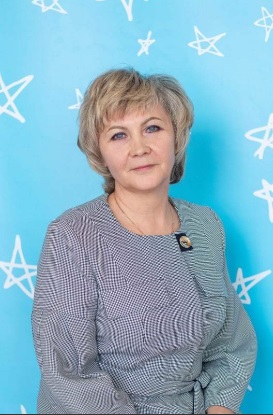 Вертипрахова Елена Юрьевна, воспитательОбразование высшее педагогическое, квалификация Преподаватель дошкольной педагогики и психологии, специальность "Дошкольная педагогика и психология"Высшая категорияСтаж педагогической работы 33 года, в ДОУ – 27 летКурсовая подготовка: Теоретические и методические аспекты программы «Истоки», Автономная некоммерческая организация дополнительного профессионального образования «Карьера и образование», 16 ч., ноябрь 2021г.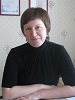 Карасова Наталья Валентиновна, воспитательОбразование высшее  педагогическое, ПГПУ 25.02.2005г квалификация Учитель математики, специальность "Математика"Первая квалификационная категорияСтаж педагогической работы 16 лет, в ДОУ - 13 летКурсовая подготовка:Система сопровождения ребенка с ОВЗ в общеразвивающем детском саду, ООО «Центр повышения квалификации и переподготовки «Луч знаний»», 72 час., апрель 2020г.Развитие поисковой активности, инициативы и познавательной мотивации методом экспериментирования у детей дошкольного возраста,  ООО «Центр повышения квалификации и переподготовки «Луч знаний»», 72 час., апрель 2020г.Теоретические и методические аспекты программы «Истоки», АНО ДПО "Карьера и образование", 16 час., ноябрь 2021г.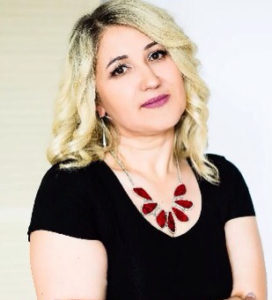 Русинова Наталия Владимировна, воспитательОбразование среднее педагогическое, квалификация воспитатель дошкольных учреждений, специальность "дошкольное воспитание"Первая квалификационная категорияСтаж педагогической работы 28 лет, в ДОУ – 25 летКурсовая подготовка:Организация работы с обучающимися с ОВЗ в соответствии с ФГОС ДО,  ООО «Центр повышения квалификации и переподготовки «Луч знаний»», 72 час., апрель 2020г.Теоретические и методические аспекты программы «Истоки», АНО ДПО "Карьера и образование", 16 час., ноябрь 2021г.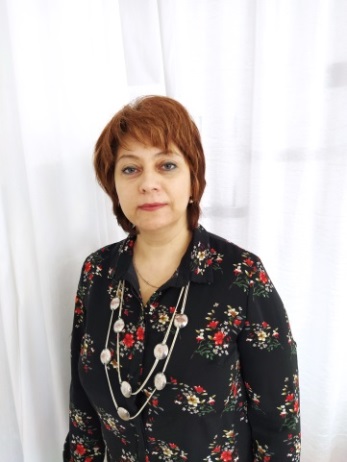 Ильченко Ирина Владимировна, музыкальный руководительПочетный работник общего образованияОбразование высшее  педагогическое, квалификация Преподаватель дошкольной педагогики и психологии, специальность "Дошкольная педагогика и психология"Высшая категорияСтаж педагогической работы 27 лет, в ДОУ – 23 годаКурсовая подготовка:Актуальные вопросы обновления образователь-ной области «Художественно-эстетическое развитие детей» в условиях стандартизации дошкольной образовательной организации, модуль «Развитие профессионально значимых компетенций музыкальных руководителей ДОУ в условиях реализации ФГОС дошкольного образования», МАОУ ДПО «ЦРСО», 18 час., январь 2019г.Сопровождение ребенка с ОВЗ, ребенка-инвалида в современном образовательном пространстве, АНО ДПО «Карьера и образование»,  40 час., февраль 2019г.Актуальные вопросы обновления образовательной области «Художественно-эстетическое развитие детей» в условиях стандартизации дошкольной образовательной организации, модуль «Современные технологии в работе музыкального руководителя ДОУ»,  МАОУ ДПО «ЦРСО», 18 час., сентябрь 2021г.модуль «Моделирование деятельности музыкального руководителя ДОУ по организации вокально-хоровой работы с детьми. В том числе с детьми, имеющими нарушения в развитии»,  МАОУ ДПО «ЦРСО», 18 час., ноябрь  2021г.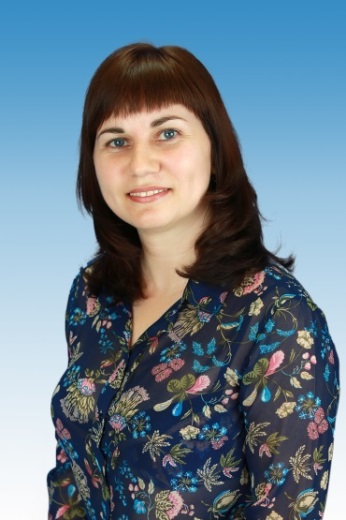 Козионова Лариса Викторовна, учитель-логопедОбразование высшее  педагогическое, квалификация Учитель-логопед, специальность "Логопедия"Высшая категорияСтаж педагогической работы 26 года, в ДОУ - 10 летКурсовая подготовка: Актуальные проблемы создания системы ранней помощи детям с ОВЗ. Преемственность раннего и дошкольного образования детей с ОВЗ: механизм реализации, ФГБОУ ВО "ПГГПУ", 72 час., март 2019г.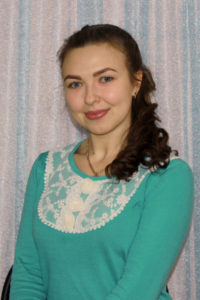 Устюгова Светлана Юрьевна, учитель - логопедОбразование высшее педагогическое, квалификация Учитель - логопед, специальность "Логопедия"
Соответствие занимаемой должностиСтаж педагогической работы 8 лет, в ДОУ – 7 лет.Курсовая подготовка: МАОУ ДПОС «Центр развития системы образования», 2015 год, 18 часов;ООО "Инфоурок", 2019год, 72 часа.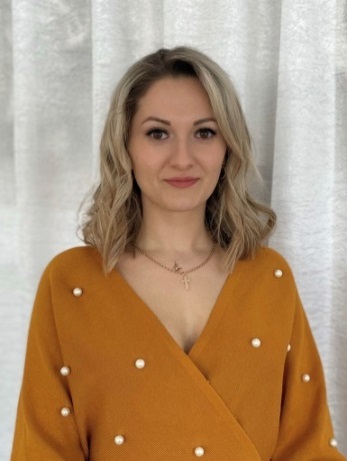 Садикова Юлия Игоревна, учитель-дефектологОбразование высшее, квалификация «Учитель-дефектолог», специальность «Специальное (дефектологическое) образование»Без категорииСтаж педагогической работы 4 года, в ДОУ – 2 годаКурсовая подготовка: